Informatieblad voor de schaakjeugd en hun ouders van: 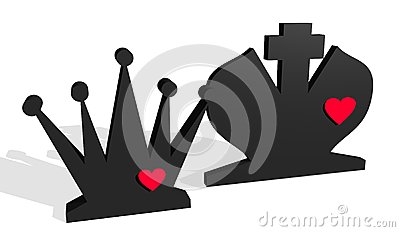 -	De jeugdschaakclub De Donger draait al weer volop, in twee groepen voor beginners en gevorderden in De Regenboog op donderdagmiddag van 15.30 tot 16.30.De hoogste tijd voor een informatieblad, om iedereen op de hoogte te brengen. Kijk ook eens voor uitslagen en standen van onze competities op de site www.dedonger.nl-	Voor dit seizoen 2016-2017 bedraagt de contributie per kind € 20.- (incl. oefenboek, diploma en eremetaal)-	Graag overmaken op rekening NL91 INGB 0671 6670 25 t.n.v. sc De Donger, Dokkum met vermelding jeugdschaken/naam kindRedelijk dichtbij Dokkum  worden binnenkort schaaktoernooien voor kinderen gehouden, net zo als wij dat op 14 januari as. doen. Tijden en plaatsen:  za. 19 nov.  Leeuwarden,  za. 3 dec. Bolsward, za. 24 dec. St. Annaparochie, za. 14 jan. Dokkum (gebouw Nehemia, bij de watertoren), za. 28 jan. Damwoude.Te zijner tijd kunnen we wel overleggen wie er gaat rijden.Als je je wilt aanmelden voor een toernooi, stuur dan  een bericht via de mail.So wie so krijgen we graag van jullie allemaal een mail, voor de volgende gegevens: Dan kunnen we voortaan via mail of groeps-app vlot met iedereen communiceren en details doorgeven over de schaakplannen. Met vriendelijke groet,Frank van Bolhuis,  Bernard KeizerNaamAdreswoonplaatsleeftijdSchool/groepTelefoonemailschaakervaringBernard Keizerbgkeizer@knid.nl0519-72404406-57752354Frank van Bolhuisft.vanbolhuis@knid.nl0633563033